Patient’s Full Name:				_____					Date of Birth:  	 _____ /_____ /_____Address:										Postcode:										Tick here if this is a formal complaint that requires an official response If this is a complaint, please detail the complaint below, including dates, times, and names of practice personnel, if known.If you are a 3rd party filling out this complaint on behalf of the patient, the patient will need to consent to your complaining on their behalf. Please use the next section to express this consent and the patient will need to tick at the bottom of the section, whom the reply should be sent to. Please fill out this section if you are complaining on behalf of the above patient. Name: 										Address:										Postcode:										Relationship tothe Patient: 										Patient’s signed consent: 						_____   Date: ____ /____ /____Is the practice to send its reply to the patient or the 3rd party? Please tick the appropriate: Patient  	 3rd Party Dear Practice Management, …Print name 										 Signed 										 	Date 			_____ /_____ /_____Please return completed forms to: Zoe DysonBeech Tree Surgery68 Doncaster RoadSelbyYO8 9AJ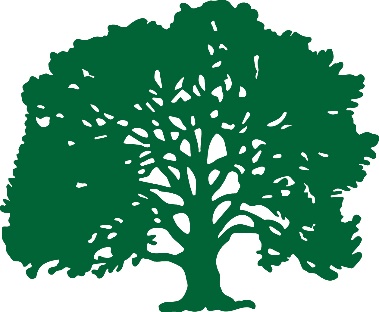 Beech Tree SurgeryPatient Feedback Form 